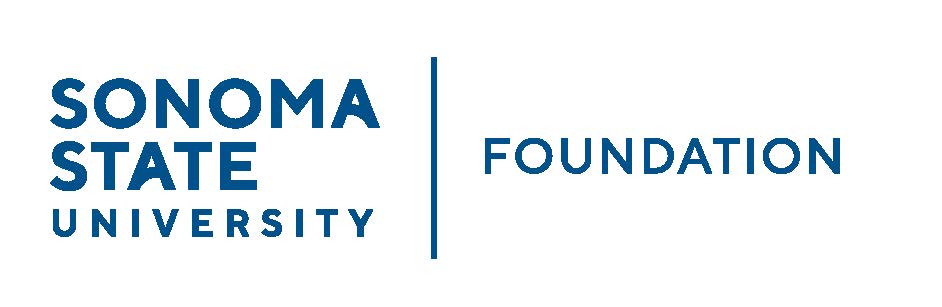 AUDIT COMMITTEE AGENDASSU Foundation Audit Committee MeetingMay 9, 20243:30-4:30pm	Location: Salazar 2043B or via Zoom(For dial-in instructions please email foundation@sonoma.edu)Members:	Randy Pennington (Chair), Anita Christmas, Mike Sullivan, Brigitte Lahme, Josh GoffCommittee Staff:	Amanda Visser, Ian Hannah, Monir Ahmed, 
Mario Perez, Alicia Hodenfield, Kristin HillmanOPENING COMMENTS APPROVAL OF THE MINUTES – 9.12.2023AUDIT PLAN & TIMELINE FOR 23/24 FISCAL YEAR – ALDRICHSCHOLARSHIP COMPLIANCE REVIEW REPORT AUDIT COMMITTEE CHARTER REVIEWOPEN ITEMS